John J. Nerden R.T.C. CampVolunteer Application 2022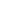 Emergency Contact Info: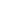 Name:_______________________________________________________Phone Number: _______________________________________________Relationship to Volunteer:_______________________________________By signing below, you agree that you have read all of the information in the cover letter and give consent for your child to volunteer at camp:_______________________________			_____________Parent/Guardian (or self if 18+) Signature			     DatePlease list the names and phone numbers of two references. At least one must be a current teacher. The other can be a past teacher, an employer, or another person who can attest to your work ethic and ability to help others. Have you ever volunteered at camp before or have worked with individuals with intellectual disabilities? Briefly describe below.What made you want to volunteer at camp this summer?NameRelationshipPhone Number